СОВЕТ  ДЕПУТАТОВМУНИЦИПАЛЬНОГО  ОКРУГА  БУТЫРСКИЙР Е Ш Е Н И Е16.04.2019 № 01-04/6-22                                                                                                                                                                                                                                                                                                                                                                                                                                                                                                                                                                                                                                                               О депутатском запросе по вопросуозеленения земельного участкавблизи эстакады Комдива Орловав створе дома 49 по улице Яблочкова     В соответствии с Законом города Москвы от 6 ноября 2002 года № 56                                    «Об организации местного самоуправления в городе Москве» и Уставом муниципального округа Бутырский Совет депутатов муниципального округа Бутырский решил:     1. Направить в Управу Бутырского района города Москвы депутатский запрос                  по вопросу озеленения земельного участка вблизи эстакады Комдива Орлова                           в створе дома 49 по улице Яблочкова (приложение).      2.  Разместить настоящее решение на официальном сайте www.butyrskoe.ru.     3. Контроль за исполнением данного решения возложить на председателя Постоянной комиссии Совета депутатов муниципального округа Бутырский                           по вопросам капитального ремонта, жилищно-коммунального хозяйства                                         и благоустройства Денежкину М.Н. Глава муниципального округа Бутырский                                       А.П. Осипенко                                                                                    Приложение                                                                                                                                                                                                                                                                                                                  к решению Совета депутатов                                                                                   муниципального округа Бутырский                                                                                   от 16 апреля 2019г.  № 01-04/6-22СОВЕТ  ДЕПУТАТОВМУНИЦИПАЛЬНОГО  ОКРУГА  БУТЫРСКИЙДЕПУТАТСКИЙ  ЗАПРОС                                                                                 Главе управы Бутырского района                                                                                  города Москвы                                                                                   Е.Ю. АкоповуУважаемый Енок Юрьевич!     Совет депутатов муниципального округа Бутырский ходатайствует                                              о рассмотрении вопроса озеленения земельного участка вблизи эстакады Комдива Орлова в створе дома 49 по улице Яблочкова.      Зелёные насаждения позволят снизить воздействие выхлопных газов и шума (включая эхо-эффект) на жителей. 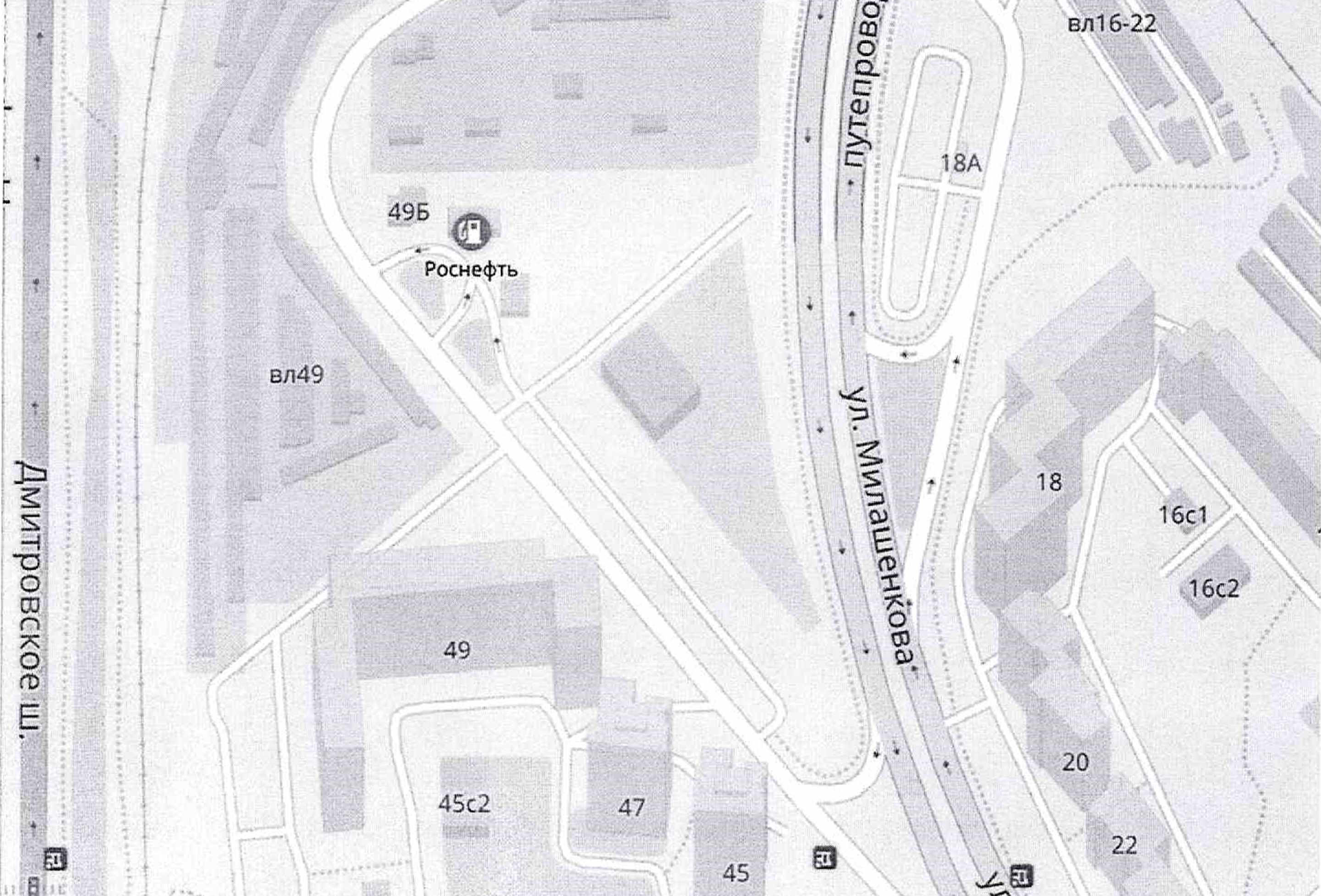 С искренним уважением,Глава муниципального округа Бутырский                                       А.П. ОсипенкоДепутатский запрос принят на заседанииСовета депутатов муниципального округа Бутырский16 апреля 2019 года решением № 01-04/6-22